INDICAÇÃO Nº 75/2019Sugere ao Poder Executivo Municipal que proceda a limpeza, do bueiro da Rua Guaianazes, n° 287 no Jardim São Francisco II. Excelentíssimo Senhor Prefeito Municipal, Nos termos do Art. 108 do Regimento Interno desta Casa de Leis, dirijo-me a Vossa Excelência para sugerir ao setor competente que proceda a limpeza do bueiro localizada  na rua Guaianazes, n°287, no Jardim São Francisco II;Justificativa:Fomos procurados por munícipes solicitando essa providência, pois, segundo eles o bueiro está entupido causando transtornos.Plenário “Dr. Tancredo Neves”, em 02 de Janeiro de 2019.José Luís Fornasari                                                  “Joi Fornasari”                                                    - Vereador -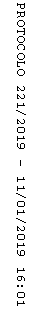 